MATEMÁTICAS GUIA N°6ACIVIDAD: Nombra los números que aparecen en cada manzana, luego colorea la cantidad de cuadrados que indica cada número. Ejemplo: en la manzana con el número 9, colorea 9 cuadrados y levanta nueve dedos, cuéntalos a viva voz, realiza lo mismo con el resto d las manzanas. Finalmente colorea las manzanas.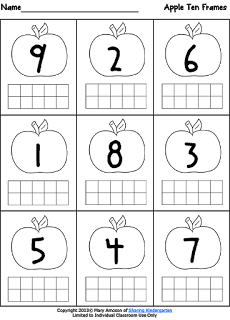 NOMBRE :FECHA      : 19 / 06/ 2020.                       CURSO: PRE KÍNDER